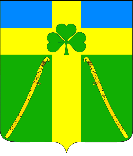 АДМИНИСТРАЦИЯ ВОЗДВИЖЕНСКОГО СЕЛЬСКОГО ПОСЕЛЕНИЯКУРГАНИНСКОГО РАЙОНАРАСПОРЯЖЕНИЕот __25.07.2017__                                                                                                       № __69__станица ВоздвиженскаяОб утверждении плана по устранению с 1 января 2018 года неэффективных льгот (пониженных ставок) по местным налогам на территории Воздвиженского сельского поселения Курганинского района	В соответствии с распоряжением главы администрации (губернатора) Краснодарского края от 29 июня 2017 года № 204-р «Об утверждении плана по устранению с 1 января 2018 года неэффективных налоговых льгот (пониженных ставок по налогам)», руководствуясь уставом Воздвиженского сельского поселения Курганинского района п о с т а н о в л я ю:1. Утвердить план по устранению с 1 января 2018 года неэффективных льгот (пониженных ставок) по местным налогам на территории Воздвиженского сельского поселения Курганинского района (прилагается).2. Опубликовать настоящее постановление в периодическом печатном средстве массовой информации органов местного самоуправления Курганинского района «Вестник органов местного самоуправления Воздвиженского сельского поселения Курганинского района» и разместить на официальном сайте администрации Воздвиженского сельского поселения Курганинского района в информационно-телекоммуникационной сети «Интернет».3. Контроль за выполнением настоящего постановления оставляю за собой.4. Постановление вступает в силу со дня его подписания.Глава Воздвиженскогосельского поселенияКурганинского района                                                                 О.В. Губайдуллина                                                                                                                                                               ПРИЛОЖЕНИЕ                                                                                                                                                                                                                         УТВЕРЖДЕН                                                                                                                                                                                                              постановлением администрацииВоздвиженского сельского поселенияот ___25.07.2017___ № __69__План по устранению с 1 января 2018 года неэффективных льгот (пониженных ставок)по местным налогам на территории Воздвиженского сельского поселения Курганинского районаНачальник финансового отделаадминистрации Воздвиженскогосельского поселения                                                                                                                                                     И.В. Дивеева №Нормативный правовой акт (дата, номер)Вид налогаНаименование  каждой действующей  налоговой льготы (пониженной налоговой ставки), установленные нормативными правовыми актами представительных органов муниципальных образований, по состоянию на 01.01.2017 годаСумма налоговых льгот, руб.Результат оценки эффективности  налоговых льгот (пониженных ставок) (да "+ "эффективна/нет "-" неэффективна)Результат оценки эффективности  налоговых льгот (пониженных ставок) (да "+ "эффективна/нет "-" неэффективна)Мероприятие по устранению неэффективных налоговых льгот (пониженных ставок по налогамСрок исполненияОтветственный исполнитель12345667891от 13.10.2016 № 113 земельный налог(физическиелица)Собственники земельных участков, достигших 70-летнего возраста, одиноко проживающих совместно супругов84,0+пролонгацияфинансовый отдел администрации сельского поселения2от 13.10.2016 № 113 земельный налог(физические лица)Граждан, имеющих на иждивении инвалидов 1 или 2 группы, а также детей инвалидов, проживающих вместе с ними29,0+пролонгацияфинансовый отдел администрации сельского поселения123456789103от 13.10.2016 № 113 земельный налогОрганы местного самоуправления Воздвиженского сельского поселения156,0+пролонгацияфинансовый отдел администрации сельского поселения4от 13.10.2016 № 113 земельный налогУчреждения культуры, финансируемые за счёт средств бюджета Воздвиженского сельского поселения13,0+пролонгацияфинансовый отдел администрации сельского поселения